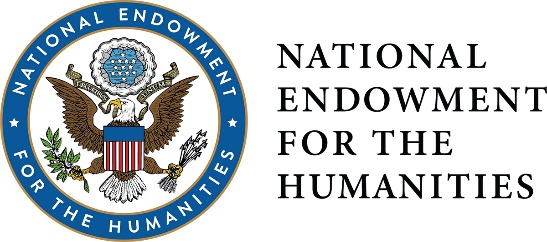 Preliminary Sketch of Dialogues on the Experience of War Proposal (Optional)While not required as part of your application to NEH, the optional preliminary sketch can be a helpful tool in designing your proposal. You are encouraged to submit your preliminary sketch for feedback from NEH staff before you submit an application through Grants.gov. Please send it as an attachment to dew@neh.gov before the date stipulated in Section D4. Dates and times in the Notice of Funding Opportunity (NOFO). Staff will not respond to sketches or drafts submitted after this date.Before you complete your preliminary sketch, read the NOFO and the Frequently Asked Questions document, both of which are available on the program resource page.Directors of new projects, please respond to questions 1-5. If you are a director of a returning project, please answer all questions. Limit responses to each question to 400 words or fewer.Name(s) and Position(s):Email:Phone:Organization or Institution:Proposal Title:State the military conflicts selected for study in your discussion program.State the genres of humanities sources (such as historical writings, memoirs, military biographies, speeches and letters, philosophical writings, documentaries, fiction, and artworks) selected for study in your discussion program.What humanities themes would your discussion program explore?Please provide a tentative list of sources for the preparatory and discussion programs and describe how they might relate to your chosen themes. Indicate whether these sources are intended for use in the preparatory program, the discussion program, or both.Please provide a brief outline of the scope and context of both the preparatory program and the discussion programs (e.g., setting, prospective participants, activities, duration or schedule, etc.…)What evaluation methods were used in your previous project, and how did they inform your reflections on its content, design, and impact?In what ways will your proposed project deepen or revise the previous project’s intellectual content, program design, or other elements, such as collaborating partners?